 Craig Silvey Ten Terrifying Questions 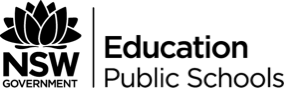 The Booktopia book gurus ask Craig Silvey, author of Rhubarb, The World According to Warren and Jasper Jones ten terrifying questionsTen Terrifying Questions: https://blog.booktopia.com.au/2010/04/12/feature-craig-silvey-answers-ten-terrifying-questions/